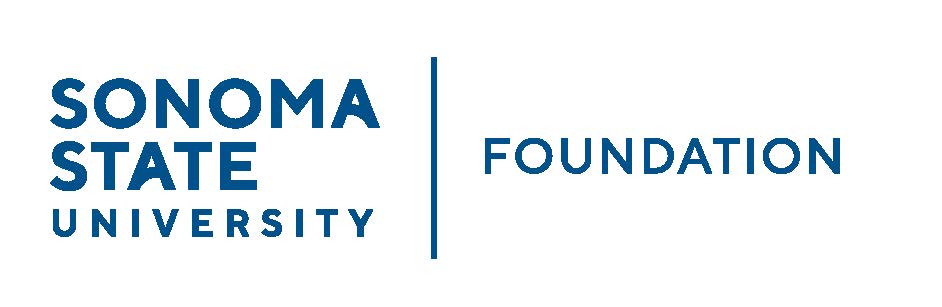 INVESTMENT COMMITTEE MINUTESSSU Foundation Investment Committee Agenda				Wednesday August 17, 2022						 3:00-5:00 p.m.Video/Teleconference MeetingMembers Present:		Brent Thomas (Chair), Ian Hannah, Mario A. Perez, 			Amanda Visser, Tom Gillespie, Mike Sullivan, 			Doug Jordan Committee Staff Present:	Kyle Bishop-GabrielGuests Present:		Todd Au, Tony Parmisano, Drew Aviles, Kyle O’Keefe 		– Graystone ConsultingMembers Absent:		Monir Ahmed, Terry AtkinsonOPENING COMMENTSMario Perez provided a campus update to committee noting the following:SSU is at a start of new academic year and this week was the beginning of student’s moving in and back to campus. Many upcoming activities have been planned for new students including a student/parent orientation. The upcoming Friday will be the Fall Convocation at the Green Music Center to kick off the new school year.As recently shared, SSU has a new President, Dr. Ming-Tung “Mike” Lee. He has been on campus for 2 weeks and is focused on getting SSU back on its feet and to a place where it was pre-pandemic.Advancement has successfully hit fundraising goal for 2nd straight year exceeding the $9.5M goal.Perez answered follow up questions from committee.APPROVAL OF THE MINUTES(see 8.17.22 meeting packet)Action: Committee unanimously approved 5.4.22 meeting minutes.GRAYSTONE – POOLED ENDOWMENT INVESTMENTS (see 8.17.22 meeting packet)Tony Parmisano from Graystone consulting reviewed the capital marketupdate with Committee providing high level details in market activities for thepast quarter and up to date and how it’s affected the Foundation’s portfolio.After capital market update, Parmisano reviewed the Foundation portfolioperformance for the last quarter ending 6.30.22.  He noted the portfolio wasdown 9.5% QTD and down 10.5% for FY 21/22. He noted that the marketenvironment has been a lot more challenging with equities taking the biggesthit, hedge funds holding a little better and private equity and private realestate performing well. 5-year return = 6.05%.Todd Au reviewed the trade rationale memo with committee. He noted thatGraystone felt it was a good time to de-risk elements of the portfolio andTarget enhanced diversification with recent market fluctuations. He noted thechanges in equities and fixed income aspects of the portfolio as well as sharing the list of new managers added.Au continued to review the Wealth Strategies Analysis report with CommitteeTo circle back on a question about the distribution power of the portfolio. After review – Graystone’s recommendation is that the current asset allocationremains as well as the Foundation’s spending policy. GALBREATH ENDOWMENT INVESTMENTS QUARTERLY REPORT  (see 8.17.22 meeting packet)Brent Thomas gave quick summary of the Graystone Quarterly Reportthrough 6.30.22. He noted the following: Portfolio market value as of 6.30.22 = $1.16MCurrent value just over $1.2M following recent rallyPortfolio is down 14.6% for FY ending 6.30.22.5-year return = 2.5%Endowment distribution has been calculated and is anticipated to be made in the Fall.INVESTMENT POOLS SHEET (see 8.17.22 meeting packet)Ian Hannah reviewed the 21/22 Investment Pools Sheet with committee. Henoted the following balances as of 6.30.22:Total endowment market value = $60,783,189This figure will be used for SSU’s 2022 NACUBO Endowment Study of Endowments submission.SSUF balances match with pools as outlined in the Foundation’s IPS.$56.5M (93%) of pool is managed by Graystone. QUASI ENDOWMENT PROPOSAL(see 8.17.22 meeting packet)Hannah reviewed Quasi endow policy that was approved earlier this year bythe Committee. Hannah reminded Committee of the following policyparameters: “the creation, designation, and dissolution of Quasi-endowmentFunds is at the discretion of the Board of Directors with authority delegated tothe Investment Committee”.Hannah presented the Palmer Estate quasi endow proposal to theCommittee. Background of the Palmer Estate gift was reviewed. Proposal byCampus leadership is to commit funds from the estate gift to the following:70% going to the quasi-endowment and 30% towards current use.Committee discussed leaderships proposal and had follow up questionsregarding the proposal of % used for current use. Committee discussed andshared concern to invest more for the longer term and give less for currentuse. Perez agreed to discuss further with Provost and President withcommittee’s unanimous recommendation to have 80%-90% of funds goinginto quasi endowment and 10-20%% for current use.OPEN ITEMS  Committee had no open items for discussion. Thomas reminded committee of Board meeting via zoom on Friday 9/23 at2:30pmMeeting closed at 4:29pm.__________________________		          ___________________________Minutes Approved by:     				Minutes Prepared by:Ian Hannah		      				Kyle Bishop-GabrielChief Operating Officer &				Sr. Advancement/FoundationSecretary, SSUF					Analyst & Asst. to the VP, SSU